Supplementary Materials - The Use of Māori Words in National Science Challenge Online DiscourseTable S.1. National Science Challenges and their funding rounds (source: https://www.mbie.govt.nz/assets/e7c91ccacc/science-board-decisions-on-second-period-funding-2018.pdf)Table S2. Data analysed and included in the National Science Challenge CorpusNormalising the frequency of the top 20 loanwords in the NSC corpus over 10,000 words gives the following distribution, see Figure S1.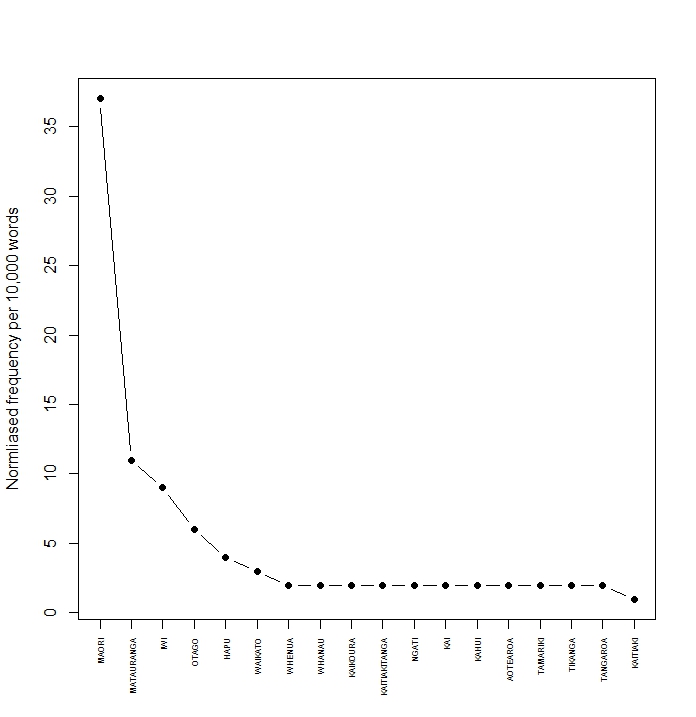 Figure S1. The 20 most frequent Māori loanwords in the entire NSC Corpus.Table S3. Digital sources for the National Science Challenge CorpusTable S4. List of loanwords which appear in the ten most frequent loans in each individual Challenge. Figure S2. The occurrence of the ten most frequent loanwords within each Challenge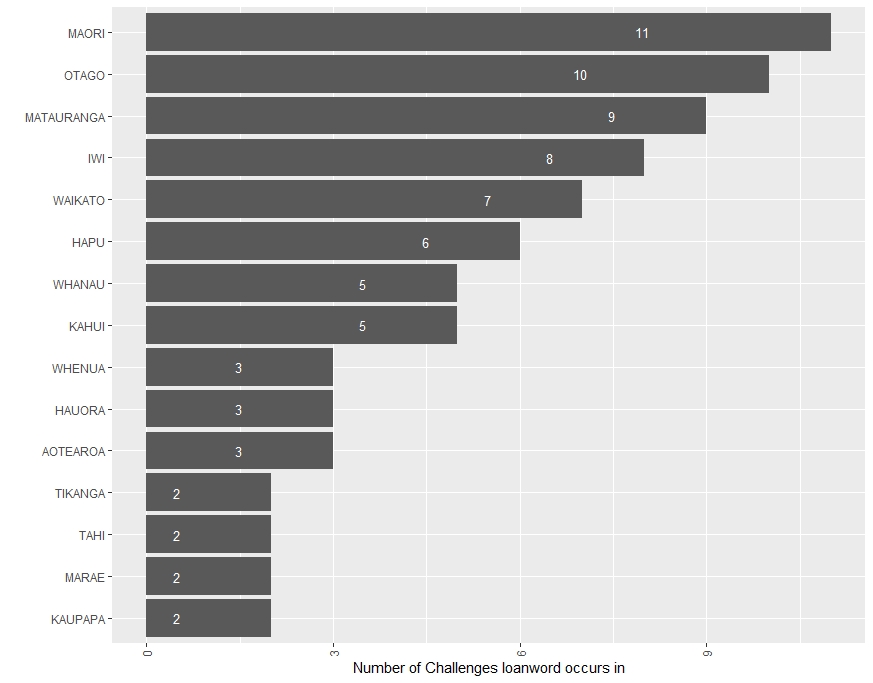 Figures S3.A and S3.B how concordance plots obtained from AntConc provide a visual representation of the occurrence of Mātauranga and Matauranga, respectively, within the websites of each Challenge, and also the spread of its use within each website. The text included in the plots comprises the introductory summary and goal content for each site, the main content, and any supplementary content, if available (in that order). The plots indicate that, with few exceptions, the loanword is spread throughout the websites of each Challenge and unlike the funding application template generally asks for, its use is not confined to a particular section (or sub-section) of the overall document.Note that the overall frequency counts are not directly comparable across Challenges because they are not normalized across the same number of total words used (for example, Building Better Homes, Towns and Cities has a website with the lowest frequency of the loanword  Mātauranga, but also the smallest total number of words used overall).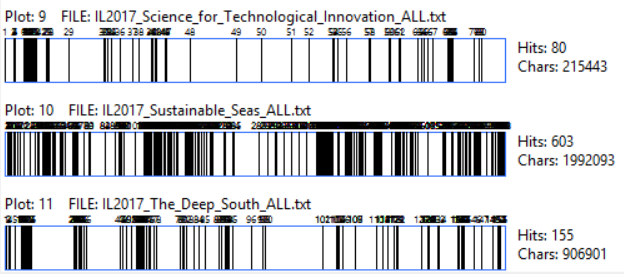 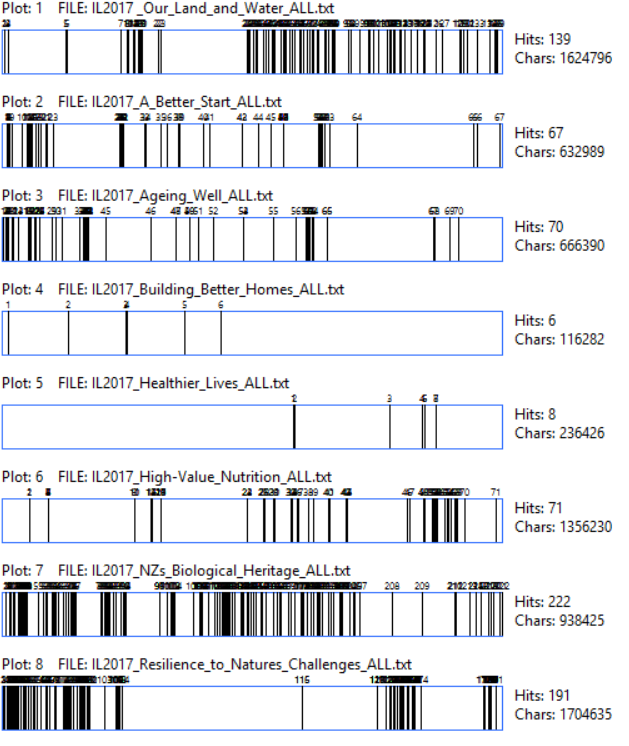 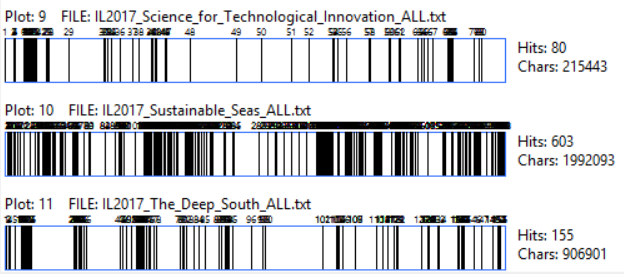 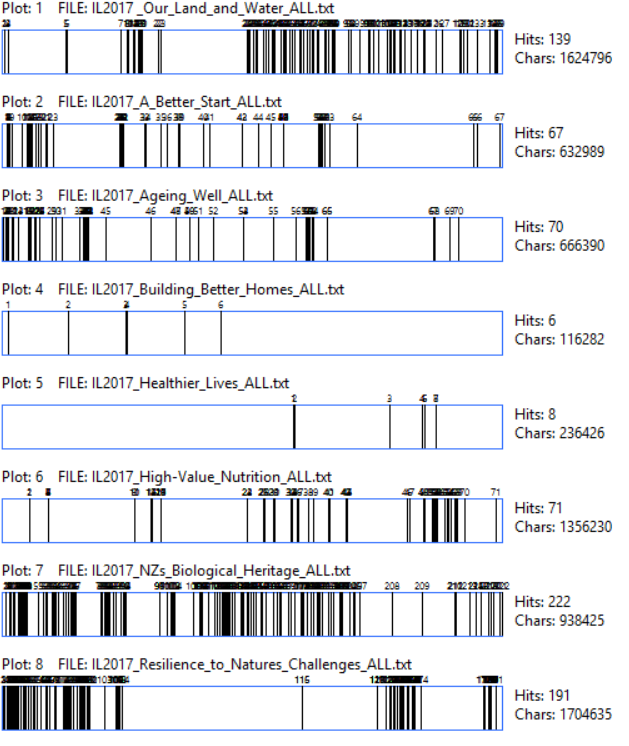 Figure S3.A The spread of Mātauranga within the text of each website of each Challenge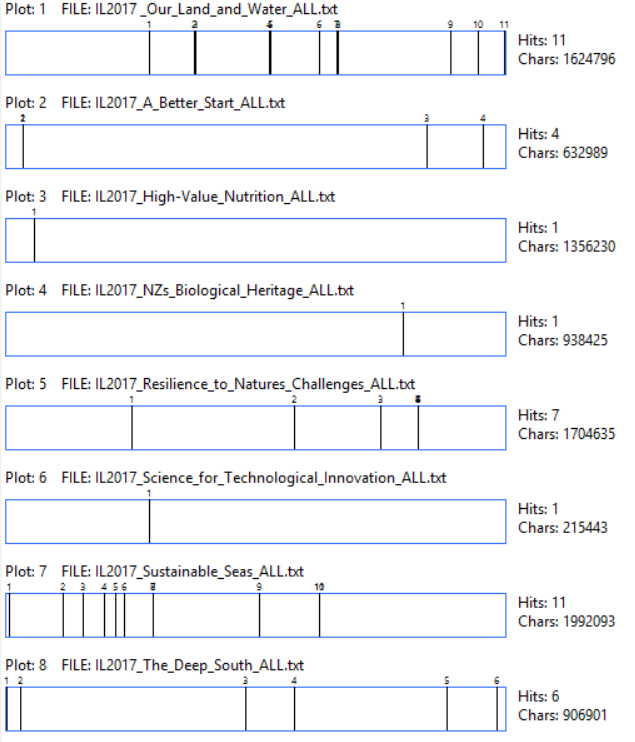 Figure S3.B The spread of Matauranga within the text of each website of each ChallengeChallenge1st Period
to 30/6/2019($ million)2nd Period1/7/2019 to 30/6/2024($ million)Total($ million)A Better Start 
To improve the potential of young New Zealanders to have a healthy and successful life14.220.534.7Ageing Well 
To harness science to sustain health and wellbeing into the later years of life14.620.334.9Building Better Homes, Towns, and Cities 
To improve the quality and supply of housing and create smart and attractive urban environments23.624.347.9Healthier Lives 
To reduce the burden of major New Zealand health problems13.717.631.3High-Value Nutrition 
To develop high-value foods with validated health benefits to drive economic growth30.653.283.8New Zealand’s Biological Heritage 
To protect and manage New Zealand’s biodiversity, improve our biosecurity and enhance our resilience to harmful organisms25.837.963.7Our Land and Water 
To enhance primary sector production and productivity while maintaining and improving our land and water quality for future generations27.669.396.9Resilience to Nature’s Challenges 
To enhance New Zealand’s resilience to natural disasters19.639.859.4Science for Technological Innovation 
To enhance the capacity of New Zealand to use physical and engineering sciences for economic growth33.372.7106Sustainable Seas 
To enhance utilisation of our marine resources within environmental and biological constraints31.339.871.1The Deep South To understand the role of the Antarctic and the Southern Ocean in determining our climate and our future environment24.027.151.1ChallengeWebsites – number of wordsTwitter Feed – number of wordsAging Well97,3336,842A Better Start95,5641,036Building Better Homes, Towns and Cities17,551(no Twitter feed)Healthier Lives36,9923,213High-Value Nutrition196,4533,081New Zealand’s Biological Heritage139,70712,035Our Land and Water171,1821,145Resilience to Nature’s Challenges239,0521,952Science for Technological Innovation31,1542,342Sustainable Seas273,2635,496The Deep South137,7358,237TOTAL1,501,9944,53791,547,373ChallengeTwitter HandleWebsiteA Better Start@abetterstartnzhttps://www.abetterstart.nz/Ageing Well@ageingwellnzhttps://www.ageingwellchallenge.co.nz/Building Better Houses, Towns and Citiesnonehttp://www.buildingbetter.nz/ 	Healthier Lives@healthierNZhttps://healthierlives.co.nz/High-Value Nutrition@HVNutrition_NZ ‏https://www.highvaluenutrition.co.nz/New Zealand's Biological Heritage@BioHeritage_NZhttp://www.biologicalheritage.nz/Our Land and Water@OurLandandWater		http://www.ourlandandwater.nz/Resilience to Nature's Challenges@ResilienceNSC ‏https://resiliencechallenge.nz/Science for Technological Innovation@sftichallenge ‏https://www.sftichallenge.govt.nz/Sustainable Seas@Sust_SeasNZhttps://sustainableseaschallenge.co.nz/The Deep South@DeepSouth_NZhttps://www.deepsouthchallenge.co.nz/BETTER STARTFrequencyMĀORI415TAMARIKI295REA201TIPU201WHĀNAU111MĀTAURANGA67TAMAITI66KĀHUI59OTAGO45IWI17AGEING WELLFrequencyMĀORI449OTAGO128MĀTAURANGA70KĀHUI61WHĀNAU49WAIKATO31KAUMĀTUA27HAUORA20AOTEAROA18HOKOWHITU17BUILDING BETTER HOMES, TOWNS AND CITIESFrequencyKĀINGA74MĀORI37RUA36TAHI30IWI22MAORI19KAINGA18TUATAHI16NGĀ12NGĀTI12HEALTHIER LIVESFrequencyMĀORI121WHĀNAU34TAHI25KŌRERO24HAUORA21MORENGA18ORANGA18MANA16PIKINGA16WAIKATO16HIGH-VALUE NUTRITIONFrequencyKAI203WHAI203PAINGA201MĀORI186OTAGO122MĀTAURANGA71MAORI64KIWIFRUIT61MANUKA14KIWI13NEW ZEALAND'S BIO HERITAGEFrequencyMĀORI794MĀTAURANGA222KAURI173IWI152KĀHUI96TAONGA94HAPŪ55OTAGO47WHENUA45KAIHAUTŪ44OUR LAND AND WATERFrequencyMĀORI378WHENUA147MĀTAURANGA137IWI126MAURI106ORA105TAITOKERAU54KOROWAI34MAORI34WAIKATO33RESILIENCE TO NATURE'S CHALLENGESFrequencyMĀORI522IWI319KAIKŌURA271MĀTAURANGA191OTAGO74TAURANGA61WHENUA59HAPŪ58KIWIRAIL56TIKANGA49SCIENCE FOR TECHNOLOGICAL INNOVATIONFrequencyMĀORI180MĀTAURANGA80WAIKATO21OTAGO19TAKA19KĀHUI18MAI18AO16NGĀTI14IWI12SUSTAINABLE SEASFrequencyMĀORI1805MĀTAURANGA603IWI576HAPŪ325KAITIAKITANGA260TANGAROA232KAITIAKI184MOANA175NGĀTI173WAIKATO150DEEP SEASFrequencyMĀORI338MĀTAURANGA155AOTEAROA140IWI81OTAGO61HAPŪ49NGĀTI41MARAE37WAIKATO30WHĀNAU29